2022成人高考专升本《政治》模拟题及答案(2)获取完整试题请扫描下方二维码，加入考生备考交流群免费领取！（还有更多成考试题资料……）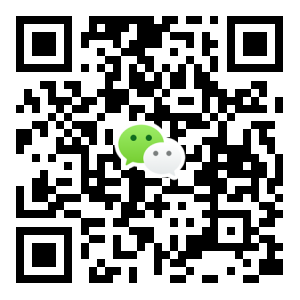 　　参考答案：　　1.A  2.C  3.B  4.D  5.A　　6.C  7.B  8.D  9.C  10.D